Three Shadows Artist-in-Residence (AIR) ProgramApplication Form  · Fees include electricity, water, wireless Internet access, workspace and other support. Please send a dossier including:  ·	CV  ·	Portfolio 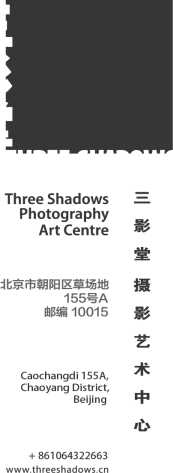   ·	Plan of work for your stay  ·	Letter of recommendation   ·	Application form   ·	Any other relevant reference materials Applications should be emailed to Ting Lin: linting@threeshadows.cn with subject line “Three Shadows_Artist in Residence”. Please submit applications at least three months before your anticipated arrival.Registering As                                                                     Individual / Group                                                                     Individual / Group                                                                     Individual / GroupFirst Name: Last Name:Primary Address:Country:City:Passport Number:Phone Number:Email Address:Recommended by (Name of Institution):Duration of Residence (DD/MM/YY):                                                to                                                                                                                               to                                                                                                                               to                                                                                Type of Living Quarters:Types of living quartersAvailabilityDescriptionFee* (per day)Beijing 50 m2 loft1Loft, private bathroom, kitchenRMB 800Beijing 70 m2 Studio1Large bedroom, private bathroomRMB 800Xiamen Studio 1living room, private bathroomRMB 250